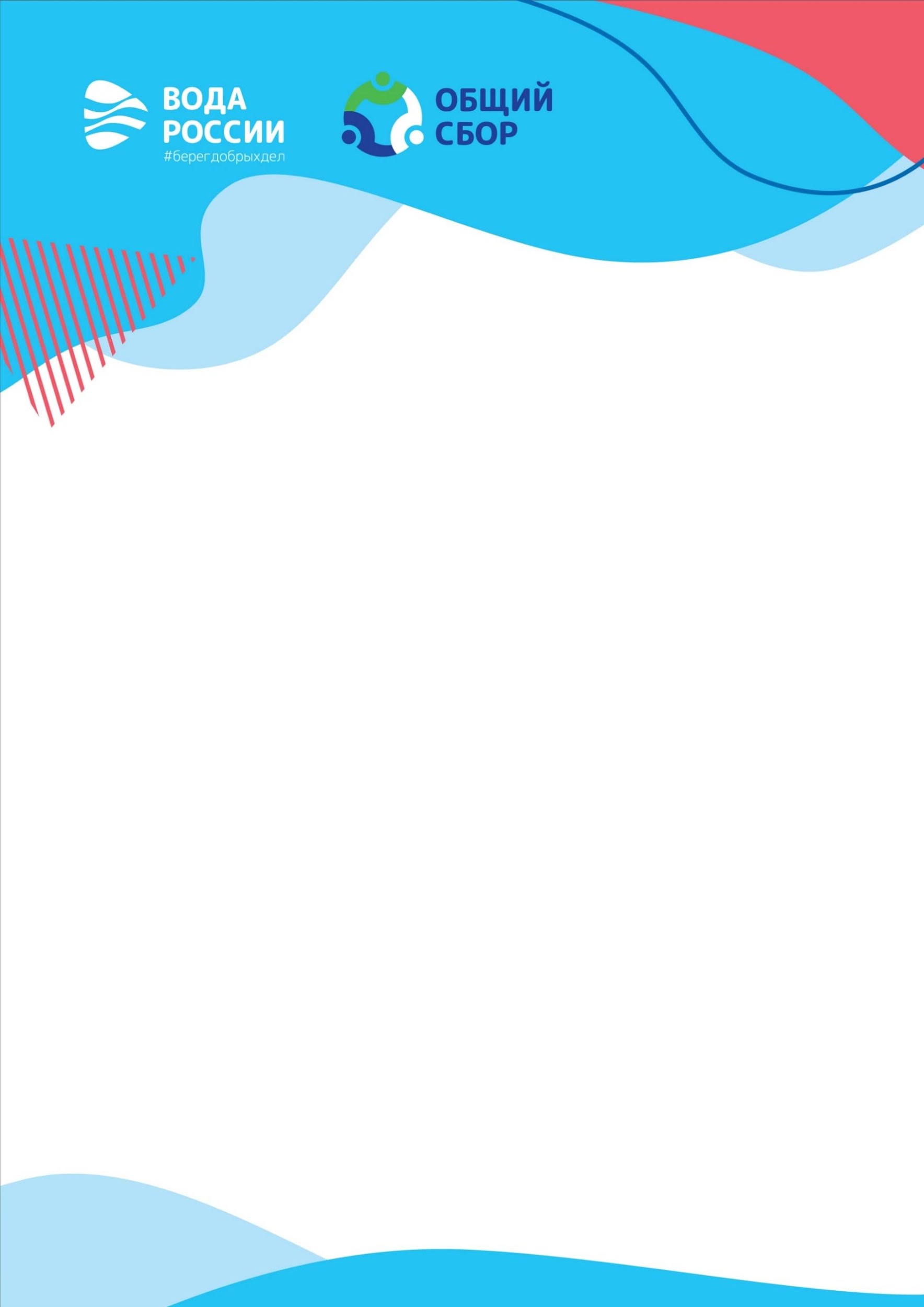 ИНДИВИДУАЛЬНЫЙ ЗАЧЕТОтчет в номинации «Экопрорыв»ОБЩЕЕ ОПИСАНИЕ УБОРКИОбщее описание проведенной уборки.Напишите короткий текст о проведенной акции, почему выбрали именно этот объект, что запомнилось во время уборки, какие были сложности и как их удалось решить.ФОТО ПРОВЕДЕННОЙ УБОРКИФото убираемой территории ДО и ПОСЛЕ.Фото участника конкурса во время работы.Фото общего объема мусора.Фото ВСЕХ мешков собранного мусора, сложенного в аккуратные стога.(не менее 2 фото)Фото при вывозе и сдачи мусора в пункт раздельного сбора. (не менее 2 фото)РЕЗУЛЬТАТЫ УБОРКИРегион проведения уборки-ФИО -Населенный пункт, ближайший к месту уборки-Наименование водного объекта-Дата проведения уборки-Мобильный телефон-E-mail-ДОПОСЛЕфотофотофотофотофотоКоординаты начальной точкиКоординаты конечной точки00Длина убранной береговой линии (м)Длина убранной береговой линии (м)00Количество мешков собранного мусораКоличество мешков собранного мусора00Объем каждого мешка в литрахОбъем каждого мешка в литрах120120